Source: Planning Guidelines-Ministerio de Edcuacion. http://www.educacion.gob.ec/wp-content/uploads/downloads/2013/09/Planning_Guidelines_anual_unidad_lecci%F3n-EFL_100913.pdf       _________________					_____________________	                                          ____________________           SUPERVISOR					                     STUDENT- TEACHER				                          TEACHER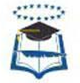 UNIVERSITY OF GUAYAQUIL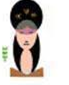 FACULTY OF PHILOSOPHY, LETTERS AND SCIENCES OF EDUCATIONSCHOOL OF LANGUAGES AND LINGUISTICSLESSON PLAN N.1UNIVERSITY OF GUAYAQUILFACULTY OF PHILOSOPHY, LETTERS AND SCIENCES OF EDUCATIONSCHOOL OF LANGUAGES AND LINGUISTICSLESSON PLAN N.1UNIVERSITY OF GUAYAQUILFACULTY OF PHILOSOPHY, LETTERS AND SCIENCES OF EDUCATIONSCHOOL OF LANGUAGES AND LINGUISTICSLESSON PLAN N.1UNIVERSITY OF GUAYAQUILFACULTY OF PHILOSOPHY, LETTERS AND SCIENCES OF EDUCATIONSCHOOL OF LANGUAGES AND LINGUISTICSLESSON PLAN N.1UNIVERSITY OF GUAYAQUILFACULTY OF PHILOSOPHY, LETTERS AND SCIENCES OF EDUCATIONSCHOOL OF LANGUAGES AND LINGUISTICSLESSON PLAN N.1UNIVERSITY OF GUAYAQUILFACULTY OF PHILOSOPHY, LETTERS AND SCIENCES OF EDUCATIONSCHOOL OF LANGUAGES AND LINGUISTICSLESSON PLAN N.1UNIVERSITY OF GUAYAQUILFACULTY OF PHILOSOPHY, LETTERS AND SCIENCES OF EDUCATIONSCHOOL OF LANGUAGES AND LINGUISTICSLESSON PLAN N.1High School: / School:High School: / School:High School: / School:Course:   Date:  Date:  Time:  No. of students: No. of students: No. of students: Recent topic:  Recent topic:  Recent topic:  Topic:Topic:Topic:Student-Teacher:  Student-Teacher:  Student-Teacher:  Student-Teacher:  Aim/Objective:  ( 1) Aim/Objective:  ( 1) Aim/Objective:  ( 1) Aim/Objective:  ( 1) Aim/Objective:  ( 1) Aim/Objective:  ( 1) Aim/Objective:  ( 1) Aim/Objective:  ( 1) Aim/Objective:  ( 1) Aim/Objective:  ( 1) Assessment:  The evaluation sheet is attached to the lesson plan Assessment:  The evaluation sheet is attached to the lesson plan Assessment:  The evaluation sheet is attached to the lesson plan Assessment:  The evaluation sheet is attached to the lesson plan Assessment:  The evaluation sheet is attached to the lesson plan Assessment:  The evaluation sheet is attached to the lesson plan Assessment:  The evaluation sheet is attached to the lesson plan Assessment:  The evaluation sheet is attached to the lesson plan Assessment:  The evaluation sheet is attached to the lesson plan Assessment:  The evaluation sheet is attached to the lesson plan Materials:    Materials:    Materials:    Materials:    Materials:    Materials:    Materials:    Materials:    Materials:    Materials:         Timing                      Teacher activity                      Teacher activity                      Teacher activity                      Teacher activity                    Student activity                    Student activity                    Student activity                  Success Indicators                  Success IndicatorsHomework/Further work:  Homework/Further work:  Homework/Further work:  Homework/Further work:  Homework/Further work:  Homework/Further work:  Homework/Further work:  Homework/Further work:  Homework/Further work:  Homework/Further work:  